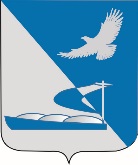 Совет муниципального образования«Ахтубинский район»Р Е Ш Е Н И Е15.02.2018 г.								                 №   413Об Отчете начальника отдела министерства внутренних дел  России по Ахтубинскому району Астраханской области о деятельности подчиненного отдела перед Советом муниципального образования «Ахтубинский район»за  2017 годВ соответствии со ст.35 Федерального закона от 06.10.2003 №131-ФЗ «Об общих принципах организации местного самоуправления в Российской Федерации», приказом МВД РФ от 30 августа 2011 года №975 «Об организации и проведении отчетов должностных лиц территориальных органов МВД России», Порядком отчета начальника ОМВД России по Ахтубинскому району Астраханской области о деятельности подчиненного отдела перед Советом муниципального образования «Ахтубинский район», утвержденного решением Совета МО «Ахтубинский район» № 136 от 26.11.2015г., статьей 27 Устава муниципального образования « Ахтубинский район», заслушав Отчет начальника отдела министерства внутренних дел  России по Ахтубинскому району Астраханской области о деятельности подчиненного отдела перед Советом муниципального образования «Ахтубинский район» за 2017 год, в лице  подполковника внутренней службы Глаголева Э.Б. ,Совет муниципального образования «Ахтубинский район»РЕШИЛ:Принять к сведению прилагаемый Отчет начальника отдела министерства внутренних дел  России по Ахтубинскому району Астраханской области о деятельности подчиненного отдела перед Советом муниципального образования «Ахтубинский район» за 2017 год. Решение Совета и принятый Отчет начальника отдела министерства внутренних дел  России по Ахтубинскому району Астраханской области о деятельности подчиненного отдела перед Советом муниципального образования «Ахтубинский район» за 2017 год передать ОМВД России по Ахтубинскому району для размещения на официальном сайте УМВД России по Астраханской области. Настоящее решение и Отчет начальника отдела министерства внутренних дел  России по Ахтубинскому району Астраханской области о деятельности подчиненного отдела перед Советом муниципального образования «Ахтубинский район» за 2017 год опубликовать в газете «Ахтубинская правда» и разместить на официальном сайте администрации муниципального образования «Ахтубинский район», сайте Совета муниципального образования «Ахтубинский район». Настоящее решение вступает в силу с момента его подписания.          Председатель Совета 								С.Н. Новак                                                                     Приложение к решению Совета                                                                              МО «Ахтубинский район»  от 15.02.2018  № 413             Отчет начальника отдела министерства внутренних дел  России по Ахтубинскому району Астраханской области о деятельности подчиненного отдела перед Советом муниципального образования «Ахтубинский район за 2017 год.В соответствии с реализацией задач поставленных перед органами внутренних дел в Директиве Министра внутренних дел России от 03.11.2016 года, №1дсп «О приоритетных направлениях деятельности органов внутренних дел и внутренних войск МВД России в 2017году», можно отметить, что проводимые на территории обслуживания организационно практические мероприятия направленные на предупреждение преступлений и административных правонарушений, позволили в целом обеспечить контроль за состоянием криминогенной обстановки, при этом на протяжении отчетного периода наблюдаются стабильные результаты оперативно - служебной деятельности по оздоровлению оперативной обстановки.Штатная численность ОМВД – 220 (ОМВД-205, СО-15) сотрудников, некомплект составляет – 52 (ПГ- 43) сотрудников, из них офицеров – 28 (заместитель начальника ОМВД - начальник СО - 1,  заместитель начальника полиции по ОР - 1,  заместитель начальника полиции – 1, начальник ОУР – 1, начальник ОЭБиПК-1, cт. о\у ОУР – 1,  о\у ОУР – 2, ст. УУП и ПДН – 4, УУП и ПДН – 4,  ст. гос. инсп. ОГиБДД-1, инсп. ДПС-2, командир ВППС – 1,  начальник ИВС – 1, начальник смены ДЧ – 1, ст. УУП и ПДН пос.Капустин Яр – 1, УУП и ПДН пос.Капустин Яр – 1, деж. по ИВС - 1, ст. инсп. группы АПиК  штаба  – 1, старший дознаватель ОД – 1, заместитель начальника ОД - 1), рядовые – 24 (полицейский ВППС-8, полицейский кинолог ВППС – 1, полицейский ОКС – 4, командир отделения ППС-1, полицейский кинолог ИВС – 1, полицейский внутренней охраны – 3, старший конвоя ИВС – 1, командир отделения ОКС-1, ПОД – 1, водитель СОГ  ДЧ-1, водитель тыла – 1).По итогам 12 месяцев 2017 года, на -  12.9% (с 10821 до 9426) сократилось количество зарегистрированных сообщений о преступлениях, административных правонарушениях и происшествиях, при этом количество зарегистрированных сообщений о преступлениях сократилось на – 3.7% (с 998 до 961, при среднеобластном показателе – 3.3%, по городу – 3.1%).Уровень преступности на 10.000 населения района, составил – 133 (ПГ-138) преступления (по области – 133, по городу – 134).Доля от общего числа зарегистрированных преступлений - преступлений против жизни и здоровья (ст.105-125 УК РФ – 105 (ПГ-179) преступлений) составила – 10.9% (ПГ-17.9%), преступлений против собственности (ст.158-168 УК РФ – 563 (ПГ-498) преступлений) составила – 58.6% (ПГ-50.0%).Количество тяжких и особо тяжких зарегистрированных преступлений, сократилось на – 21.8% (-36, с 165 до 129 преступлений, их доля в общем массиве зарегистрированных преступлений сократилась с 16.5% до 13.4%).Количество зарегистрированных особо тяжких преступлений, сократилось на – 45.8% (с 24 до 13, их доля сократилась с 2.4% до 1.4%), количество зарегистрированных тяжких преступлений сократилось на – 17.7% (с 141 до 116, в то же время их доля возросла с 14.1% до 12.1%).Снижение количества особо тяжких преступлений произошло за счет снижения на – 100.0% (с 9 до 0) фактов сбыта наркотических средств, снижения на - 100.0% (с 2 до 0) фактов взятничества.Сокращение количества тяжких преступлений произошло за счет снижения на – 27.8% (с 18 до 13) фактов умышленного причинения тяжкого вреда здоровью, на – 63.6% (с 11 до 4) фактов обнаружения ФДК, на – 68.8% (с 48 до 15) совершенных краж из квартир. Общее количество раскрытых преступлений составило – 603, что на – 15.5% (- 111, ПГ – 714, по области – 12.5%, по городу – 15.3%, по селам – 10.2%) ниже уровня ПГ, из которых в суд направлено - 411 преступлений, что на 67 преступлений меньше АППГ (ПГ-478).Снизили показатели в раскрытие преступлений как сотрудники ОУР на – 24.8% (с 262 до 197 преступлений) так и сотрудники подразделений охраны общественного порядка на – 24.5% (- 94, с 384 до 290 преступлений), из них ОУУП снизили на – 18.1% (- 43, с 237 до 194), ПДН на – 54.5% (- 43, с 22 до 10), ОГиБДД на – 16.7% (- 11, с 66 до 55).Увеличили результат по количеству раскрытых преступлений сотрудники ОЭБиПК на + 16.7% (+7, с 42 до 49), на уровне ПГ сработали сотрудники ВППС раскрывшие 30 преступлений.  В оперативную сводку УМВД передано – 45 дополнений о раскрытии совершенных ранее, в условиях неочевидности преступлений. Дополнительно раскрыто – 29 (ПГ–36) преступлений прошлых лет, не влияющих на процент раскрываемости. Лучше по раскрытию преступлений прошлых лет сработали сотрудники подразделений ВППС-1(ПГ-0), ОГИБДД – 3(ПГ-0), ГКОН – 2 (ПГ-0). На уровне ПГ сработали сотрудники ОЭБиПК - 2(ПГ-2). Снизили показатели по раскрытию преступлений прошлых лет сотрудники ОУР с 23 до 14 преступлений, ОУУП с 12 до 6 преступлений. В суд направлено – 18 (ПГ-35),  из раскрытых – 29 (ПГ–36) преступлений прошлых лет.Общая раскрываемость преступлений в отчетном периоде составила – 66.0% (-3.1%, ПГ-69.1%), в том числе по линии следствие обязательно – 56.7% (+3.4%, ПГ-53.3%), по линии следствие не обязательно – 77.0% (-10.3%, ПГ-87.3%).Причинами снижения общей раскрываемости преступлений явилось невыполнение запланированного прогноза в декабре 2017г. как следователями МСО СУ СК которыми вместо запланированных в прогноз – 11 преступлений направлено лишь 5, так и подразделением дознания приостановившим в декабре 29 преступлений из запланированных в прогноз - 9.  Не смотря на снижение общей раскрываемости преступлений с положительной стороны необходимо отметить, итоговые показатели - 100.0% раскрываемости по отдельным видам тяжких и особо тяжких преступлений имеющих большой общественный резонанс таких как Умышленное нанесение тяжких телесных повреждений, в том числе со смертельным исходом, Разбои, Взятничество, Сбыт наркотических средств.В то же время всего на остатке нераскрытых числиться – 2632 преступлений. Количество нераскрытых преступлений в отчетном 2017 году по сравнению с аналогичным периодом 2016 года сократилось на – 3.1% (с 320 до 310 преступлений, по области – 9.6%, по городу – 6.4%, по селам – 14.3%),  из которых не раскрыто, особо тяжких – 1 (ст.105 ч.1 УК РФ – 1, преступление), тяжких – 19 преступлений (за ОМВД – 17, за МСО СУ СК - 3),   из них (ст.158 ч.3 УК РФ – 4, ст.158 ч.4 УК РФ – 3, ст.159 ч.3 УК РФ – 1, ст.159 ч.4 УК РФ – 2, ст.186 ч.1 УК РФ – 5, ст.228 ч.2 УК РФ – 2).    Справочно: (Не раскрытые тяжкие и особо тяжкие):- Убийство гр-на Колодяжного в с.Болхуны;- Уг. дело №6050915, по ст.228 ч.2 УК РФ  (приост. по п.2 ч.1 ст.208УПК РФ)  – Лукьянов А.С. 04.01.1972г.р. приобрел и хранил марихуану весом 173.76 грамм;- Уг. дело №6050852, по ст.186 ч.1 УК РФ  (приост. по п.1 ч.1 ст.208УПК РФ)  – н\л сбыло ФДК достоинством 5000 рублей;- Уг. дело №01120002050344, по ст.186 ч.1 УК РФ  (приост. по п.1 ч.1 ст.208УПК РФ)  – н\л сбыло ФДК достоинством 5000 рублей;- Уг. дело №01120002050104, по ст.158 ч.3 УК РФ  (приост. по п.1 ч.1 ст.208УПК РФ)  – н\л похитил ж\к телевизор гр-на Соколова по ул.Полевая д.28;- Уг. дело №01120002050231, по ст.159 ч.4 УК РФ  (приост. по п.1 ч.1 ст.208УПК РФ)  – н\л позвонив гр-ке Сыроватской обманом завладел 1 295 000 рублями;- Уг. дело №01120002050289, по ст.158 ч.4 УК РФ  (приост. по п.1 ч.1 ст.208УПК РФ)  – н\л похитило трубы «Астраханского водопровода» на сумму 1 768 370 рублей;- Уг. дело №01120002050459, (7 фактов, из них по ст.158 ч.3 УК РФ – 4;  по ст.159 ч.3 УК РФ – 3) (приост. по п.1 ч.1 ст.208УПК РФ)  – н\л с гр-ко Щелковой совершили хищение денежных средств у физ. и юр. лиц, на 3 171 000 рублей;- Уг. дело №01120002050546, по ст.260 ч.3 УК РФ  (приост. по п.1 ч.1 ст.208УПК РФ)  – н\л произвело вырубку деревьев ценных пород на сумму  816 643 рубля.Данные преступления стоят на особом контроле, работа по их раскрытию будет продолжена. Анализируя  криминогенную обстановку на территории района и по микроучасткам можно отметить, что на территории города Ахтубинска зарегистрировано – 577 преступлений, что составляет – 62.2% от общего количества, зарегистрированных в районе. Справочно: В городе Ахтубинске по микроучасткам совершено:- В-Городок: зарегистрировано - 230, раскрыто – 116, раскрываемость – 50.4%, краж совершено – 79, раскрыто – 34, раскрываемость – 43.0%.- Ахтубинск-1: зарегистрировано - 139 раскрыто - 91, раскрываемость – 65.5%, краж совершено – 55, раскрыто – 24, раскрываемость – 43.6%.- Ахтубинска-2: зарегистрировано - 90, раскрыто – 59, раскрываемость – 65.6%, краж совершено – 55, раскрыто – 28, раскрываемость – 50.9%. - Ахтубинск-3: зарегистрировано - 118, раскрыто - 80, раскрываемость – 67.8%, краж совершено – 61, раскрыто – 29, раскрываемость – 47.5%. В селах Южной части района зарегистрировано – 133, раскрыто - 109, раскрываемость – 82.0%, краж совершено – 52, раскрыто – 32, раскрываемость – 61.6%.На территории ПП пос. Капустин Яр  зарегистрировано - 102, раскрыто - 83, раскрываемость – 81.4%, краж совершено – 37, раскрыто – 23, раскрываемость – 62.2%.На территории ПП пос.В-Баскунчак зарегистрировано – 96, раскрыто - 71, раскрываемость – 74.0%, краж совершено – 55, раскрыто – 35, раскрываемость – 63.6%.Самыми распространенными совершаемыми преступлениями, остаются преступления против собственности, среди которых - кражи чужого имущества, их зарегистрировано - 379 (+10.5%, ПГ-343) преступлений, их доля в общем массиве зарегистрированных преступлений возросла с 34.4% до 39.4%, и  возросшее в текущем году на + 72.2%, (с 79 до 136) количество мошенничеств, доля которых в общем количестве зарегистрированных преступлений возросла с 7.9% до 14.2%. Нагрузка на сотрудников СО и ОУР составила:Справочно: (12 месяцев 2017г.). Нагрузка на следователя (по штату – 15) по находящимся в производстве  – 49.3 (ПГ-43.7), по расследованным – 34.6 (ПГ-34.6), по оконченным – 13.6 (ПГ – 15.5), по направленным в суд – 10.5 (область – 6.0).Справочно: (12 месяцев 2017г.). Нагрузка на оперуполномоченного ОУР (по штату – 20)  по раскрытым преступлениям (всех категорий (в рейтинге на 7-м месте)) – 13.5, область – 9.5, город – 10.9, селу –13.6; по раскрытию преступлений (следствие обязательно (в рейтинге на 6-м месте)) – 7.5, область – 5.6, город – 7.3, селу – 6.8; по раскрытию тяжких и особо тяжких преступлений (в рейтинге на 5-м месте)  – 3.2, область – 2.2, город – 2.8, по селу – 2.9. Нагрузка на сотрудника ОУУП ОМВД составила:Справочно: (по 12 месяцам 2017г.) Нагрузка на одного сотрудника ОУУП) - по выявленным преступлениям – 29.1 (область – 26.3, город – 18.4); по раскрытию преступлений – 32.2 (область – 30.8, город – 21.4); по выявлению превентивных преступлений – 3.2 (область – 4.2, город – 4.3), по раскрытию краж –1.7, область – 1.0, город – 0.7),  по ОРЗ – 0.8, область –1.2, село-2.2, по НОН – 0.2, область – 0.7, город – 0.5, село-0.7, по адм. практике – 68.9, область – 119.9, город –129.1). Категория лиц совершивших преступления (всего установлено – 560 (-18.8%; ПГ-685) лиц, из которых – 362 (-25.7%, ПГ-487) граждан не имеющих постоянного дохода, 11 (-47.6%, ПГ-21) иностранных граждан, 50 (+22.0%, ПГ-41) несовершеннолетних, 309 (-17.8%; ПГ-376) ранее совершавших преступления, из них р\судимых – 173 (-7.0%, ПГ-186). Которыми в группе совершено - 69 (+9.5%, ПГ-63) преступлений, из них - 67 (+36.7%, ПГ-49) по предварительному сговору.Оздоровление криминогенной обстановки в  общественных местах и на улицах и осуществление контроля за подучетными категориями граждан.Решая задачи охраны общественного порядка на улицах города и в общественных местах сотрудники ОМВД приняли участие по охране общественного порядка во всех проводимых администрациями города и района праздничных и торжественных мероприятиях (Всего проведено более - 206 культурно зрелищных и религиозных мероприятий, спортивных – 35, в том числе охрана общественного порядка при проведение выборов депутатов районного и городского Советов, при посещение города метрополитом Кириллом, праздновании 300 летия Астраханской губерни и др.), на которых было задействовано 238 сотрудников, 83 члена общественных формирований правоохранительной направленности (27 казаков, 52 ДНД).   Вопросы принимаемых мер по оздоровлению криминогенной обстановки в общественных местах и улицах, обеспечению безопасности граждан при проведении массовых мероприятий в прямой постановке были рассмотрены на заседаниях антитеррористических комиссий при главах Муниципальных образований (МО «Ахтубинский район», МО «пос.Верхний Баскунчак», МО «пос.Нижний Баскунчак), и проводимых коордиционных совещаниях с участием Ахтубинского городского прокурора, в рамках реализации Муниципальной программы «Профилактики правонарушений в МО «Ахтубинский район». В целях оздоровления криминогенной обстановки, контроля за процессами происходящими в обществе проведены рабочие встречи с лидерами национальных диаспор (Чеченкой, Дагестанской, Армянской, Азербайджанской, Казахской) и представителями религиозных духовных концессий.В мае 2017г. представителями оперативного штаба Астраханской области проведена контрольная проверка готовности группировки сил и средств Оперативной группы в МО «Ахтубинский район» при возникновении чрезвычайных обстоятельств и введения плана проведения первоначальных мероприятий, по результатам которой задействованные силы и средств получили положительную оценку.Совместно с сотрудниками ОВМ проходит отработка адресов помещений сдаваемых в наем, для проживания иностранным гражданам и лицам некоренного населения.Совместно с ПУ ФСБ России по республике Калмыкия и Астраханской области проведены мероприятия по проверке законности пересечения границы и соблюдения режима пребывания на территории РФ иностранными гражданами. Итогом проводимых мероприятий явилось возбуждение – 42 уголовных дел по ст.322 УК РФ, привлечение к административной ответственности за нарушение режима пребывания, более – 831 ИГ, выдворение по решению суда за пределы границ РФ – 159 ИГ за нарушение режима пребывания на территории РФ. Справочно: (по 12 месяцам 2017г.) Выявлено 831 нарушение режима пребывания ИГ н территории РФ (по ст.18.8.1 ч.1 КоАП РФ (уклонение от выезда) – 173; по ст.18.8 ч.1 КоАП РФ (несвоевременное уведовление) – 124; по ст.18.9 ч.3 КоАП РФ (предоставление жилого помещения ИГ) – 16;  ст.18.9 ч.4 КоАП РФ (неисполнение принимающей стороной обязанностей) – 120;  по ст.18.8 ч.2 КоАП РФ (несоответствие цели въезда) – 202; по ст.18.10 ч.1 КоАП РФ незаконное осуществление ИГ трудовой деятельности) – 87; по ст.18.15 ч.1 КоАП РФ (привлечение ИГ к трудовой деятельности) – 86; по ст.18.20 КоАП РФ – 6, по ст.18.15 ч.3 КоАП РФ (не уведомление о расторжение трудового договора – 6).Проведение профилактических адресных проверок, принятие конкретных управленческих решений, способствовали недопущению на обслуживаемой территории проявления экстремизма, и других радикальных направлений, снижению на – 39.1%, (с 23 до 14, по области на - 8.5%, и по городу – 3.6%) тяжких и особо тяжких преступлений совершенных в общественных местах, сокращению на – 54.5%, (с 22 до 10, по области на - 8.2%, по городу - 2.7%) количества тяжких и особо тяжких преступлений совершенных на улице.Удельный вес преступлений совершенных в общественных местах составил – 24.3% (при среднеобластном – 31.2%, среднегородском – 44.6%), в том числе совершенных на улице – 17.3%, (при  среднеобластном  - 21.3%,  среднегородском – 29.9%).При этом остаются нераскрытыми ряд (26) краж из гаражей, в связи с чем, не считаясь с возросшими нагрузками вызванные некомплектом личного состава, большим объемом документа оборота, в рамках подготовленных управленческих решений о проведение оперативно - профилактических мероприятиях «НОЧЬ», «Ночной патруль» в охране общественного порядка, принимают участие сотрудники всех подразделений ОМВД, члены ДНД МО «Город Ахтубинск»,  военнослужащие в\ч №15650. С целью недопущения осложнения криминогенной обстановки, еженедельно проводится комплекс локально - профилактических и зачистных мероприятий, в ходе которых, в наиболее криминогенных местах выставляются скрытые наряды, проводится адресная проверка мест проживания лиц состоящих и формально подпадающих под административный надзор, лиц склонных к употреблению наркотических средств, состоящих на профилактическом учете подростков, лиц ранее судимых,  семейных дебоширов, неблагополучные семьи. Справочно: В настоящее время на учете ОМВД состоит - 1294 граждан, из них: - 231 ранее судимых освободившихся по сроку; - 11 освободившихся условно – досрочно; - 220 осужденных, не связанных с лишением свободы; - 96 семейных дебошира; - 754 хронических алкоголика; - 71 наркоманов; - 61 социально опасных психических больных. В соответствии с требованиями ФЗ №64, от 6.04.2011г. «Об административном надзоре за лицами освобожденными из мест лишения свободы» под административный надзор поставлено – 60 граждан, из которых - 23 поставлено по инициативе ОМВД и 37 по инициативе УФСИН. В ходе осуществления контроля проведено 1430 проверок, за лицами состоящими под административным надзором.По результатам проверок составлено – 274 (-60, ПГ-334) административных протоколов, из них - 171 (-48, ПГ-219)  административных протоколов по ст.19.24 КоАП РФ. В то же время в отношении лиц состоящих под административным надзором в текущем году выявлено только – 5 (-4, ПГ-9) преступлений по ч.1 ст.314.1 УК РФ – 3 (в отношение гр.Урузгалиева Аскара Юрьевича, Щербакова Андрея Александровича, Ягияев Гасан Ягъяенвич), (ст.314.1 ч.1 УК РФ – Неприбытие без уважительной причины лица в отношение которого установлен административный надзор совершенное с целью уклонения) (ст.314.1 ч. 2 УК РФ Неоднократное несоблюдение лицом, в отношении которого установлен адмнистративный надзор, административных ограничений или ограничений установленных судом в соответствии с Федеральным законом), (указанный факт обусловлен внесением пленумом Верховного суда №21 (в мае 2016г.) изменений в порядок выявления преступного деяния предусмотренного ч.2, ст.314.1 УК РФ), и по ч.2 ст.314.1 УК РФ - 2 (Авдонин Павел Викторович, Зенин Константин Владимирович). Продолжается работа еще по 72 формально подпадающим под административный надзор.  В УИН направлено – 4 ходатайства об изменении меры наказания, по которые находятся на рассмотрение.Проводимая профилактическая работа с лицами ранее совершавшими преступления способствовала снижению на  - 13.6% (с 382 до 330) количества совершенных преступлений данной категорией граждан, при этом их доля в общем массиве преступлений составляет – 54.7% (ПГ-53.5%, обл.-56.3%). Каждый раскрытый грабеж (16 из 18 раскрытых), и каждая вторая (103 из 159 раскрытых), кража, совершены лицами ранее совершавшими преступления. В складывающихся условиях мы вынуждены применять к лицам совершившим преступления больше задержаний в порядке ст.91 УПК РФ (Всего по ст.91 УПК РФ задержано – 110 гр-н (январь-15, февраль-12, март-6, апрель-5, май-8, июнь-8, июль-8, август – 13, сентябрь – 7, октябрь – 9, ноябрь – 11, декабрь - 10).При этом в ходе проводимой сотрудниками ОУР работой в условиях ИВС, с задержанными и арестованными, дополнительно выявлено и раскрыто – 36 (ПГ-25) неочевидных преступлений.   Противодействие алкоголизации населения и распространения наркотических средств.В ходе проводимых оперативно – розыскных мероприятий (в том числе участвуя в проводимых операциях «Азиатский заслон», «Мак», «Канал», «Дача» и др.) сотрудниками ОМВД совместно с группой контроля по обороту наркотиков, выявлено – 48 (-23.8%, ПГ-63) преступлений по линии незаконного оборота наркотических средств, установлено – 55 (ПГ-53) лиц совершивших преступления, из них в состояние наркотического опьянения - 19 (ПГ-19), изъято – 5827 (ПГ-10820) грамм наркотических средств, из них марихуаны – 5784 (ПГ-10688) грамм, гашишного масла – 43.0 (ПГ-150.0) грамм.Всего в отчетном периоде раскрыто – 53 (ПГ-49) и направлено в суд - 52 (ПГ-48) преступления.      Больше раскрыто преступлений сотрудниками ОУУПиПДН – 7 (ПГ-5), ВППС-5 (ПГ-1), ОГИБДД-5 (ПГ-1), ОВО-2 (ПГ-1). Снизили показатель раскрытия сотрудники: ОУР-17 (ПГ-28). Раскрываемость преступлений по линии НОН составила – 93.0% (ПГ-75.4%). Остаток нераскрытых сократился с 16 до 4 преступлений.  Привлечено к административной ответственности - 69 (ПГ- 43) гр-н:         - по ч. 2 ст. 20.20 КоАП РФ – 7 (ПГ-20)  (УУП –6, ОУР - 1);- по ч. 1 ст. 6.9 КоАП РФ – 58 (ПГ-47) (ОУР-2,  ГКОН – 17,  УУП – 40, ИАЗ - 1);- по ст. 6.9.1 КоАП РФ – 8 (ПГ-0) (ОУУП-5, ГКОН-3);- по ст.10.5 КоАП РФ - 3 (ПГ-6) (УУП –3); - по ст.10.5.1 КоАП РФ - 1 (ПГ-0) (УУП –1); - по ст. 6.8 КоАП РФ – 1(ПГ-0) (УУП –1).Наряду с преступлениями совершенными в состоянии наркотического опьянения, нельзя не затронуть проблему алкоголизации населения, которая напрямую связана с преступностью.В целях снижения уровня алкоголизации населения, в том числе в рамках проводимых ОПМ «Алкоголь» и другими, сотрудниками ОМВД еженедельно проводятся мероприятия (45) по пресечению правонарушений в области антиалкогольного законодательства, в ходе которых выявлено - 41 административное правонарушение, из которых - 20 по реализации алкогольной продукции без специального разрешения (Лицензии, ст.14.1 ч.2 КоАП РФ), еще 6 нарушений, по нарушению правил торговли алкогольной продукции (ст.14.2 КоАП РФ) и 15 по незаконной розничной продаже алкогольной и спиртосодержащей пищевой продукции физическими лицами (ст.14.17.1 КоАП РФ). В ходе проводимых мероприятий сотрудниками было изъято - 8.35 декалитров спиртосодержащей продукции.  В рамках административного воздействия к лицам нарушающим антиалкогольное законодательство и гражданам злоупотребляющим спиртным, выявлено – 1535 (-26.0%, ПГ-2073) адм. протоколов по главе 20 КоАП РФ (по ст.20.1-403 (ПГ-441), ст.20.20 - 1024 (ПГ-1344), ст.20.21 – 108 (ПГ-288) КоАП РФ). Отражением принимаемых мер профилактики, явилось сокращение количество преступлений совершенных лицами находящимися в состоянии алкогольного опьянения на – 34.7% (с 199 до 130 преступлений), а их удельный вес в общем массиве преступлений, сократился с 27.9% до 21.6%, (при средне обл. – 29.2%).Профилактика подростковой преступности.В соответствии с данными государственной статистики Астраханской области на начало 2017г. в Ахтубинском районе проживает – 14 545 подростков, из них в возрасте до 13 лет – 12535, в возрасте от 14 до 17 лет – 2010На учете в ПДН состоят – 81 (ПГ-75) подросток и 63 (ПГ-52) неблагополучных семей, 4 (ПГ-2) группы с антиобщественной направленностью.В результате проведения с заинтересованными представителями субъектов профилактики безнадзорности и правонарушений несовершеннолетних МО «Ахтубинский район» совместных комплексных профилактических мероприятий, исполнения Закона Астраханской области от 16.08.2006г. №53 «О защите нравственности и здоровья детей в Астраханской области» направленных на противодействие подростковой преступности и беспризорности, с улиц города в ночное время было изъято – 75 несовершеннолетних в возрасте до 16 лет, находящихся без сопровождения законных представителей.За уклонение от выполнения родительских обязанностей к административной ответственности привлечено – 402 (ПГ-375) родителей (ч.1 ст.5.35 КоАП РФ), еще в отношение 8 (ПГ-6) (ст.125 УК РФ – 3; ст.156 УК РФ – 5) возбуждены уголовные дела. Изъято из неблагополучных семей и помещены в гос. учреждения – 22 малолетних детей оказавшихся в трудной жизненной ситуации, с последующим определением на социальную реабилитацию. Принимаемыми совместно с сотрудниками Администрации МО «Ахтубинский район» мерами профилактики подростковой преступности и беспризорности, в КДН на рассмотрение был направлено – 472 (ПГ-460) материалов о выявленных нарушениях со стороны родителей и подростков,  и – 15 (ПГ-18) материалов на лишение родительских прав, для последующего принятия решения о направлении в суд. При рассмотрении, судом вынесено решение об удовлетворение – 11-ти материалов, остальные находятся на рассмотрение.Не смотря на принимаемые меры профилактики, в отчетном периоде возросло + 13.2% (с 38 до 43, это третье количество по области, после ОП-1 – 55, ОП-2 - 50) количество  преступлений совершенных подростками, их удельный вес составил – 7.1% (ПГ-5.3), при среднеобл.–3.7% (по селу-3.0%), при этом с 10 до 29 возросло количество преступлений совершенных в группе, из них 18 (ПГ-5) преступлений совершено в группах состоящих только из несовершеннолетних.  Количество выявленных подростков совершивших преступления возросло с 41 до 50, это самое большое количество по области, из них 8 (ПГ-3) (см.NSL. листы 2 и 4) ранее судимых, количество подростков ранее совершавших преступления осталось на уровне ПГ-11. В целях временной изоляции от общества наиболее неисправимых подростков и помещения их в ЦВСНП до достижения возраста привлечения к уголовной ответственности, в суд было направлено два ходатайства в отношении н\летних Серкова Д.А. 2004г.р. и Машкиной П.В. 2003г.р., при этом суд по обоим н\летним отказал в удовлетворение. В 2017г. в ЦВСНП по решению суда подростки не направлялись.При этом профилактика подростковой преступности требует постоянного контроля со стороны всех субъектов профилактики, зачастую сами подростки становятся объектами преступлений. Так в отчетном периоде, в отношении несовершеннолетних совершено - 40 (ПГ-56) преступлений, в т.ч. взрослыми в отношении н\летних девочек совершено – 19 (ПГ-21), (кол-во потерпевших – 19 (ПГ-23)).  В целях профилактики подростковой преступности проведено – 687 (из них в школах – 608) профилактических бесед в образовательных учреждениях района, подготовлено и направлено - 16 представлений об устранении причин и условий способствующих совершению преступлений среди несовершеннолетних, по которым к дисциплинарной ответственности привлечено – 4 должностных лица.Подготовлен приказ ОМВД России по Ахтубинскому району от 29.12.2017г., №116, «О закрепление шефов офицеров за несовершеннолетними».Административная практика.Директивой Министра в числе неотложных превентивных мер определено качественное повышение уровня влияния административной практики на состояние преступности, прежде всего в жилом секторе, на улицах и общественных местах.В целом (в условиях вывода из состава МВД России подразделений вневедомственной охраны и лицензионно разрешительной работы, которыми за 12 мес.2016г. было пресечено – 781 административное правонарушение),  количество выявленных сотрудниками наружных подразделений административных правонарушений сократилось с 10421 до 7561 (-2860) административных правонарушений.   При этом административные правонарушения были выявлены сотрудниками ОУУП – 2224 (-162, ПГ-2386), ПДН – 473 (+12, ПГ – 461), ВППС – 944 (-494, ПГ – 1438),  ГиБДД – 3828 (-1987, ПГ-5815).Справочно: По профилактирующим составам составлено – 5953 (ПГ-8483), из них по ст.20.22 КоАП РФ – 33 (ПГ- 18), ст.20.21 КоАП РФ – 108 (ПГ-288), ст.20.20 КоАП РФ – 1024 (ПГ-1344), ст.20.20 ч.2 КоАП РФ – 8 (ПГ-27), ст.19.24 КоАП РФ – 178 (ПГ-189), ст.18.8 КоАП РФ – 295 (ПГ-403), ст.6.9 КоАП РФ – 73 (ПГ-62), ст.5.35 КоАП РФ – 406 (ПГ-337), по линии ГиБДД, Гл.-12 КоАП РФ – 3828 (ПГ – 5815).По выявленным административным правонарушениям наложено штрафов на сумму – 5 682 000 рублей, взыскано – 4 424 800 рублей. Процент взыскания штрафов – 74.1% (ПГ-69.2%).В целях неотвратимости наказания на граждан своевременно не оплативших штраф составлено – 323 (-181, ПГ-504) административных протоколов по ч.1 ст.20.25 КоАП РФ, направленных для рассмотрения в суд. Решением судей по рассматриваемым материалам штраф увеличен вдвое по - 55 материалу (на сумму 79 000 рублей), по - 51 материалу вынесен административный арест, в отношении – 70 обязательные работы на срок – 2180 часов.В службу судебных приставов направлено – 332 постановлений о взыскании штрафов на сумму – 253 000 рублей.Безопасность дорожного движения. (Всего автотранспорта зарег. в районе – 33979 ед.).В текущем году достаточно остро стоит проблема безопасности дорожного движения, сокращения смертности и травматизма при дорожно-транспортных происшествиях, всего за 12 месяцев 2017 года совершено –  65 (-12.2%, ПГ- 74) учетных дорожно – транспортных происшествий в которых погибло – 7 (ПГ-25), получили ранение – 86 (ПГ- 98) граждан.С участием детей до 16 лет зарегистрировано - 4 (ПГ – 14) ДТП, в которых ранено – 4 (ПГ-16) подростков.Из общего числа зарегистрированных ДТП, по вине нетрезвых водителей зарегистрировано - 5 (ПГ- 5) ДТП, в которых погиб – 1 (ПГ-1), и травмировано – 6 (ПГ-7). По причине неудовлетворительного состояния дорожного покрытия совершено - 12 (ПГ-0) ДТП, в которых погиб – 1 (ПГ-0), и травмировано – 17 (ПГ-0). Решая задачу профилактики дорожно - транспортных происшествий сотрудниками ОГиБДД выявлено –- 3828 (-1987, ПГ-5815)  административных правонарушений ПДД. (Дополнительно УУП по линии ГиБДД составлено – 24 (-400, ПГ-424).Наложено штрафов на сумму 9 349 000 рублей, из которых взыскано – 7 946 650 рублей, взыскиваемость составила – 85.0%.В рамках проводимых нарядами ДПС и ОБ ДПС-3 мероприятий по соблюдению водителями транспортных средства правил дорожного движения в отчетном периоде выявлено – 42 преступления предусмотренных ст.264.1 УК РФ.В целях реагирования на неудовлетворительное состояние покрытия проезжей части, плохой различимости и отсутствия горизонтальной разметки; наружного освещения вынесено – 74 (ПГ- 80) предписание по некачественному содержанию дорог на должностных и юридических лиц отвечающих за состоянием дорог. В дополнение к предписаниям выдано – 24 (ПГ- 27) представлений по некачественному содержанию дорог.   За неисполнение предписаний и представлений к административной ответственности привлечено – 34 (ПГ- 31)  должностных  и юридических лиц.Состояние дисциплины и законности:В отчетный период в отношении сотрудников ОМВД России по Ахтубинскому району поступило 64 (ПГ-63)  письменных обращений на неправомерные действия, проведенными проверками нашло подтверждение одно (З-е гр.Гончарова в отношение начальника ОГиБДД Кокина А.А.) обращение.На учет поставлено – 110 (ПГ- 101) сотрудников, допустивших – 904 (ПГ – 878)  фактов нарушения законности, и – 157 (ПГ – 121) фактов нарушения служебной дисциплины.